RECIBO DE RETIRADA DE EDITAL PELA INTERNETPROCESSO LICITATÓRIO Nº1437/2017EDITAL DE PREGÃO PRESENCIAL Nº 029/2017.MUNICÍPIO DE SAUDADES-SC.Tipo de julgamento: Unitário por ItemO PREFEITO MUNICIPAL DE SAUDADES, no uso de suas atribuições, torna público, para conhecimento dos interessados, que às 09:00 horas, do dia 25/09/17, na sala de Compras e Licitações da Prefeitura Municipal de Saudades, localizada na Rua Castro Alves, 279, se reunirão o pregoeiro e a equipe de apoio, com a finalidade de receber propostas e documentos de habilitação para AQUISIÇÃO DE MOBILIÁRIOS, EQUIPAMENTOS, ELETRODOMÉSTICOS E UTENCÍLIOS DE COZINHA PARA ATENDER E VIABILIZAR AS AÇÕES DO ORÇAMENTO PARTICIPATIVO, de acordo com as descrições constantes no Termo Referencial em anexo, processando-se essa licitação nos termos da Lei Federal nº 10.520, de 17/07/2002, e do Decreto Municipal nº 010/2006, com aplicação subsidiária da Lei Federal nº 8.666/93.1 - DO OBJETO1.1. A presente licitação tem por objeto AQUISIÇÃO DE MOBILIÁRIOS, EQUIPAMENTOS, ELETRODOMÉSTICOS E UTENCÍLIOS DE COZINHA PARA ATENDER E VIABILIZAR AS AÇÕES DO ORÇAMENTO PARTICIPATIVO, de acordo com as descrições constantes no anexo I (Termo de Referência) deste Edital.2 - DA APRESENTAÇÃO DOS ENVELOPES2.1. Para participação no certame, a licitante, além de atender ao disposto no item 7 deste edital, deverá apresentar a sua proposta de preço e documentos de habilitação em envelopes distintos, lacrados, não transparentes, identificados, respectivamente, como de n° 1 e n° 2, para o que se sugere a seguinte inscrição:AO MUNICÍPIO DE SAUDADESEDITAL DE PREGÃO PRESENCIAL N.º 029/2017.ENVELOPE N.º 01 - PROPOSTAPROPONENTE (RAZÃO SOCIAL DA LICITANTE)AO MUNICÍPIO DE SAUDADESEDITAL DE PREGÃO PRESENCIAL N.º 029/2017.ENVELOPE N.º 02 - DOCUMENTAÇÃOPROPONENTE (RAZÃO SOCIAL DA LICITANTE)3 - DA REPRESENTAÇÃO E DO CREDENCIAMENTO3.1. A licitante deverá apresentar-se para credenciamento junto ao pregoeiro, diretamente, por meio de seu representante legal, ou através de procurador regularmente constituído, que devidamente identificado e credenciado, será o único admitido a intervir no procedimento licitatório, no interesse da representada.3.1.1. A identificação será realizada, através da apresentação de documento de identidade (RG, Carteira de Habilitação ou carteira profissional).3.2. A documentação referente ao credenciamento de que trata o item 3.1 DEVERÁ SER APRESENTADA FORA DOS ENVELOPES.3.3. O credenciamento será efetuado da seguinte forma:a) se representada diretamente, por meio de dirigente, proprietário, sócio ou assemelhado, deverá apresentar:a.1) cópia do respectivo Estatuto ou Contrato Social em vigor, devidamente registrado;a.2) documento de eleição de seus administradores, em se tratando de sociedade comercial ou de sociedade por ações;a.3) inscrição do ato constitutivo, acompanhado de prova de diretoria em exercício, no caso de sociedade civil;a.4) decreto de autorização, no qual estejam expressos seus poderes para exercer direitos e assumir obrigações em decorrência de tal investidura e para prática de todos os demais atos inerentes ao certame, em se tratando de empresa ou sociedade estrangeira em funcionamento no País;a.5) registro comercial, se empresa individual.a.6) Declaração que a empresa atende aos requisitos do edital.b) se representada por procurador, deverá apresentar:b.1) Cópia do respectivo Estatuto ou Contrato Social em vigor, devidamente registrado;b.2) instrumento público ou particular de procuração, este com a firma do outorgante reconhecida, em que constem os requisitos mínimos previstos no art. 654, § 1º, do Código Civil, em especial o nome da empresa outorgante e de todas as pessoas com poderes para a outorga de procuração, o nome do outorgado e a indicação de amplos poderes para dar lance(s) em licitação pública; oub.3) carta de credenciamento outorgado pelos representantes legais da licitante, comprovando a existência dos necessários poderes para formulação de propostas e para prática de todos os demais atos inerentes ao certame. b.4) Declaração que a empresa atende aos requisitos do edital.Observação 1: Em ambos os casos (b.2 e b.3), o instrumento de mandato deverá estar acompanhado do ato de investidura do outorgante como representante legal da empresa.Observação 2: Caso o contrato social ou o estatuto determinem que mais de uma pessoa deva assinar a carta de credenciamento para o representante da empresa, a falta de qualquer uma invalida o documento para os fins deste procedimento licitatório.3.4. Para exercer os direitos de ofertar lances e/ou manifestar intenção de recorrer, é obrigatório a licitante fazer-se representar em todas as sessões públicas referentes à licitação.4) MICROEMPRESAS, EMPRESAS DE PEQUENO PORTE E COOPERATIVAS4.1 A empresa que pretender se utilizar dos benefícios previstos nos art. 42 à 45 da Lei Complementar 123, de 14 de dezembro de 2006 e alterações posteriores, disciplinados no subitem 3.2 e item VI – Critério de Desempate deste edital, deverão apresentar, fora do envelope de habilitação a declaração firmada por contador ou técnico em contabilidade, devidamente inscrito no Conselho Regional de Contabilidade, de que se enquadra como microempresa ou empresa de pequeno porte. 4.2 A microempresa e a empresa de pequeno porte que possuir restrição em qualquer dos documentos de regularidade fiscal, previstos nos subitens 8.1.6 a 8.1.10 deste edital, terá sua habilitação condicionada à apresentação de nova documentação, que comprove a sua regularidade em cinco dias úteis, a contar da data em que for declarada como vencedora do certame. 4.3 O benefício de que trata o item anterior não eximirá a microempresa e a empresa de pequeno porte da apresentação de todos os documentos, ainda que apresentem alguma restrição. 4.4 O prazo de que trata o item 4.2 poderá ser prorrogado por uma única vez, por igual período, a critério da Administração, desde que seja requerido pelo interessado, de forma motivada e durante o transcurso do respectivo prazo. 4.5 A não regularização da documentação, no prazo fixado no item 4.2, implicará na decadência do direito à contratação, sem prejuízo das penalidades previstas no item 14.4.6 Consideram-se microempresas e empresas de pequeno porte, conforme art. 3º da Lei Complementar n.º 123, de 14 de dezembro de 2006: Art. 3º Para os efeitos desta Lei Complementar considera-se microempresas ou empresas de pequeno porte a sociedade empresária, a sociedade simples e o empresário a que se refere o art. 966 da Lei nº 10.406, de 10 de janeiro de 2002, devidamente registrados no Registro de Empresas Mercantis ou no Registro Civil de Pessoas Jurídicas, conforme o caso, desde que: I - no caso das microempresas, o empresário, a pessoa jurídica, ou a ela equiparada, aufira, em cada ano-calendário, receita bruta igual ou inferior a R$ 360.000,00 (trezentos e sessenta mil reais); II - no caso das empresas de pequeno porte, o empresário, a pessoa jurídica, ou a ela equiparada, aufira, em cada ano-calendário, receita bruta superior a R$ 360.000,00 (trezentos e sessenta mil reais) e igual ou inferior a R$ 3.600.000,00 (três milhões e seiscentos mil reais).4.7 As cooperativas que tenham auferido no ano calendário anterior, receita bruta até o limite de 2.400.000,00 (dois milhões e quatrocentos mil reais), gozarão dos benefícios previstos nos art.  45 da Lei Complementar 123, de 14 de dezembro de 2006, conforme o disposto no art. 34, da Lei 11.488, de 15 de junho de 2007, desde que também apresentem, fora dos envelopes, no momento do credenciamento, declaração, firmada por contador, de que se enquadram no limite de receita referido acima.5 - DO RECEBIMENTO E ABERTURA DOS ENVELOPES5.1. No dia, hora e local, mencionados no preâmbulo deste edital, na presença das licitantes e demais pessoas presentes à sessão pública do pregão, o pregoeiro, inicialmente, receberá os envelopes nº. 01 - PROPOSTA e 02 - DOCUMENTAÇÃO.5.2. Uma vez encerrado o prazo para a entrega dos envelopes acima referidos, não será aceita a participação de nenhuma licitante retardatária.5.3. O pregoeiro realizará o credenciamento das interessadas, as quais deverão comprovar, por meio de instrumento próprio, poderes para formulação de ofertas e lances verbais, bem como para a prática dos demais atos do certame.6 – DA PROPOSTA DE PREÇO6.1. A proposta deverá ser apresentada em folhas sequencialmente numeradas e rubricadas, sendo a última datada e assinada pelo representante legal da empresa, ser redigida em linguagem clara, sem rasuras, ressalvas ou entrelinhas, e deverá conter:a) Prazo de validade da proposta não inferior a 60 (sessenta) dias;b) razão social da empresa;c) descrição completa do produto ofertado, marca, modelo, referências e demais dados técnicos;d) preço unitário líquido, indicado em moeda nacional, onde deverão estar incluídas quaisquer vantagens, abatimentos, impostos, taxas e contribuições sociais, obrigações trabalhistas, previdenciárias, fiscais e comerciais, que eventualmente incidam sobre a operação ou, ainda, despesas com transporte ou terceiros, que correrão por conta da licitante vencedora.e) O preço unitário de cada item não poderá ser maior do que o estabelecido como máximos no termo de referência (Anexo I);     f) juntamente com a proposta deverá ser apresentado prospecto do(s) equipamento(s) licitado(s) para os itens 03, 05, 06, 07, 08, 09, 10, 11, 12, 13, 14, 15, 16, 17, 18, 19, 20, 21 e 22 que apresentar proposta.Observação: Serão considerados, para fins de julgamento, os valores constantes no preço até, no máximo, duas casas decimais após a vírgula, sendo desprezadas as demais, se houver, também em eventual contratação.7 - DO JULGAMENTO DAS PROPOSTAS7.1. Verificada a conformidade com os requisitos estabelecidos neste edital, a autora da oferta de valor mais baixo e as das ofertas com preços até 10% (dez por cento) superiores àquela poderão fazer novos lances, verbais e sucessivos, na forma dos itens subsequentes, até a proclamação da vencedora.7.2. Não havendo, pelo menos, 03 (três) ofertas nas condições definidas no subitem anterior, poderão as autoras das melhores propostas, até o máximo de 03 (três), oferecer novos lances, verbais e sucessivos, quaisquer que sejam os preços oferecidos em suas propostas escritas.7.3. No curso da sessão, as autoras das propostas que atenderem aos requisitos dos itens anteriores serão convidadas, individualmente, a apresentarem novos lances, verbais e sucessivos, em valores distintos e decrescentes, a partir da autora da proposta classificada de maior preço, e os demais, em ordem decrescente de valor, até a proclamação da vencedora.7.4. Caso duas ou mais propostas iniciais apresentem preços iguais, será realizado sorteio para determinação da ordem de oferta dos lances.7.5. A oferta dos lances deverá ser efetuada no momento em que for conferida a palavra à licitante, obedecida a ordem prevista nos itens 7.3 e 7.4.7.6. É vedada a oferta de lance com vista ao empate.7.7. Não poderá haver desistência dos lances já ofertados, sujeitando-se a proponente desistente às penalidades constantes no item 16 deste edital.7.8. O desinteresse em apresentar lance verbal, quando convocado pelo pregoeiro, implicará na exclusão da licitante da etapa competitiva e, consequentemente, no impedimento de apresentar novos lances, sendo mantido o último preço apresentado pela mesma, que será considerado para efeito de ordenação das propostas.7.9. Caso não seja ofertado nenhum lance verbal, será verificada a conformidade entre a proposta escrita de menor preço unitário e o valor estimado para a contratação, podendo o pregoeiro negociar diretamente com a proponente para que seja obtido preço melhor.7.10. O encerramento da etapa competitiva dar-se-á quando, convocados pelo pregoeiro, as licitantes manifestarem seu desinteresse em apresentar novos lances.7.11. Encerrada a etapa competitiva e ordenadas as ofertas, de acordo com o menor preço apresentado, o pregoeiro verificará a aceitabilidade da proposta de valor mais baixo, comparando-a com os valores consignados em planilha de custos, decidindo motivadamente a respeito.7.12. A classificação dar-se-á pela ordem crescente de preços propostos e aceitáveis. Será declarada vencedora a licitante que ofertar o menor preço unitário pelo Lote, desde que a proposta tenha sido apresentada de acordo com as especificações deste edital e seja compatível com o preço de mercado. 7.13. Serão desclassificadas as propostas que:a) não atenderem às exigências contidas no objeto desta licitação;b) forem omissas em pontos essenciais, de modo a ensejar dúvidas;c) afrontem qualquer dispositivo legal vigente, bem como as que não atenderem aos requisitos do item 5;d) contiverem opções de preços alternativos ou que apresentarem preços manifestamente inexequíveis.Observação: Quaisquer inserções na proposta que visem modificar, extinguir ou criar direitos, sem previsão no edital, serão tidas como inexistentes, aproveitando-se a proposta no que não for conflitante com o instrumento convocatório.7.14. Não serão consideradas, para julgamento das propostas, vantagens não previstas no edital.7.15. Encerrada a sessão de lances, será verificada a ocorrência do empate ficto, previsto no art. 44, § 2º, da Lei Complementar 123/06, sendo assegurada como critério do desempate, a preferência de contratação para as microempresas, as empresas de pequeno porte e as cooperativas que atenderem ao subitem 4 deste edital.7.16. Entende-se como empate ficto aquelas situações em que as propostas apresentadas pela microempresa e pela empresa de pequeno porte, bem como pela cooperativa, sejam superiores em até 5 % (cinco por cento) à proposta de menor valor.7.17. Ocorrendo o empate, na forma do item anterior, proceder-se-á da seguinte forma:a) A microempresa, a empresa de pequeno porte ou a cooperativa detentora da proposta de menor valor será convocada para apresentar, no prazo de 05 (cinco) minutos, nova proposta, inferior àquela considerada, até então, de menor preço, situação em que será declarada vencedora do certame;b) Se a microempresa, a empresa de pequeno porte ou a cooperativa, convocada na forma da alínea anterior, não apresentar nova proposta, inferior à de menor preço, será facultada, pela ordem de classificação, às demais microempresas, empresas de pequeno porte ou cooperativas remanescentes, que se enquadrarem na hipótese do subitem 7.16 deste edital, a apresentação de nova proposta, no prazo previsto na alínea a deste item.7.18. Se nenhuma microempresa, empresa de pequeno porte ou cooperativa, satisfizer as exigências do item 7.16 deste Edital, será declarado vencedor do certame o licitante detentor da proposta originariamente de menor valor.7.19. O disposto nos itens 7.16 a 7.18, deste Edital, não se aplica às hipóteses em que a proposta de menor valor inicial tiver sido apresentada por microempresa, empresa de pequeno porte ou cooperativa.7.20. Da sessão pública do pregão será lavrada ata circunstanciada, contendo, sem prejuízo de outros, o registro das licitantes credenciadas, as propostas escritas e verbais apresentadas, na ordem de classificação, a análise da documentação exigida para habilitação e os recursos interpostos.7.21. A sessão pública não será suspensa, salvo motivo excepcional, devendo todas e quaisquer informações acerca do objeto ser esclarecidas previamente junto ao setor de licitações deste Município, conforme subitem 15.1 deste edital.7.22. Caso haja necessidade de adiamento da sessão pública, será marcada nova data para continuação dos trabalhos, devendo ficar intimadas no mesmo ato, os licitantes presentes.8 - DA HABILITAÇÃO8.1. As empresas interessadas em participar deste Pregão, deverão apresentar dentro do ENVELOPE Nº 02, os seguintes documentos de habilitação:8.1.1)  Registro comercial, no caso de empresa individual;8.1.2) Ato constitutivo, estatuto ou contrato social em vigor, devidamente registrado, em se tratando de sociedades comerciais, e, no caso de sociedade por ações, acompanhado de documentos de eleição de seus administradores;8.1.3) Prova de inscrição no Cadastro Nacional de Pessoa Jurídica (CNPJ/MF);8.1.4) Decreto de autorização, em se tratando de empresa ou sociedade estrangeira em funcionamento no País, e ato de registro ou autorização para funcionamento expedido pelo órgão competente, quando a atividade assim o exigir.8.1.5) Prova de inscrição no Cadastro de Contribuintes do Estado ou do Município, se houver, relativo ao domicílio ou sede do licitante, pertinente ao seu ramo de atividades;8.1.6) Certidão Negativa de Débito (CND) para com a Previdência Social (INSS);8.1.7) Certificado de Regularidade do Fundo de Garantia por Tempo de Serviço - FGTS, fornecido pela Caixa Econômica Federal;8.1.8) Prova de regularidade conjunta de Tributos Federais e da Dívida Ativa da União;8.1.9) Certidão Negativa de Débito para com o Governo do Estado do domicílio ou sede a empresa;8.1.10) Certidão Negativa de Débito para com o Município do domicílio ou sede da empresa;8.1.11) Certidão negativa de falência ou concordata expedida pelo distribuidor da sede do licitante, com data não superior a 60 (sessenta) dias, contados da data de apresentação da Proposta;8.1.12) - Declaração firmado por representante legal da empresa, de que não emprega menor de dezoito anos em trabalho noturno, perigoso ou insalubre e que não emprega menor de dezesseis anos, salvo na condição de aprendiz, a partir de 14 anos, em atendimento ao disposto no inciso XXXIII do Artigo 7º da Constituição Federal, conforme em anexo, ou equivalente.8.1.13) – Prova de inexistência de débitos inadimplidos perante a justiça do Trabalho, mediante a apresentação de certidão negativa, nos termos do Título VII-A da Consolidação das Leis do Trabalho, aprovada pelo Decreto-Lei n.° 5.452, de 1.º de maio de 1943.8.1.14) – Declaração de Inexistência de Vínculo, conforme Anexo VII.8.1.15’ – Apresentar declaração de no mínimo 01 (um) ano de garantia do equipamento. Objeto desta licitação.8.2. Para as empresas cadastradas no Município, a documentação contida nos subparágrafos 8.1.1 a 8.1.5 poderá ser substituída pelo Certificado de Registro Cadastral junto a Prefeitura Municipal de Saudades, desde que seu objetivo social comporte o objeto licitado e o registro cadastral esteja no prazo de validade. Para as empresas que apresentarem o Contrato Social na fase do credenciamento, ficam dispensadas de apresentar novamente no envelope nº 02.8.3. Os documentos poderão ser apresentados em original, por qualquer processo de cópia autenticada por tabelião de notas ou publicação em órgão de imprensa oficial. No caso de apresentação de cópias, deverão ser autenticadas por tabelião ou apresentados os respectivos originais para conferência pelo pregoeiro ou por membro da equipe de apoio, na sessão. Os documentos extraídos de sistemas informatizados (internet) ficarão sujeitos à verificação da autenticidade de seus dados pela Administração.8.4. A microempresa e a empresa de pequeno porte, bem como a cooperativa que atender ao item 4.7, que possuir restrição em qualquer dos documentos de regularidade fiscal, previstos nos itens 8.1.6 até 8.1.10, deste edital, terá sua habilitação condicionada à apresentação de nova documentação, que comprove a sua regularidade em cinco dias úteis, a da sessão em que foi declarada como vencedora do certame.8.5. O prazo, de que trata o item anterior, poderá ser prorrogado uma única vez, por igual período, a critério da Administração, desde que seja requerido pelo interessado, de forma motivada e durante o transcurso do respectivo prazo.8.6. Ocorrendo a situação prevista no item 8.4, a sessão do pregão será suspensa, podendo o pregoeiro fixar, desde logo, a data em que se dará continuidade ao certame, ficando os licitantes já intimados a comparecer ao ato público, a fim de acompanhar o julgamento da habilitação.8.7. O benefício de que trata o item 8.4 não eximirá a microempresa, a empresa de pequeno porte e a cooperativa, da apresentação de todos os documentos, ainda que apresentem alguma restrição.8.8. A não regularização da documentação, no prazo fixado no item 8.4, implicará na inabilitação do licitante e a adoção do procedimento previsto no item 9.2, sem prejuízo das penalidades previstas no item 14, alínea a, deste edital.8.9. O envelope de documentação que não for aberto ficará em poder do pregoeiro pelo prazo de 30 (trinta) dias, a contar da homologação da licitação, devendo a licitante retirá-lo, após aquele período, no prazo de 5 (cinco) dias, sob pena de inutilização do envelope.9 - DA ADJUDICAÇÃO9.1. Constatado o atendimento das exigências fixadas no edital, a licitante que ofertar o menor preço será declarada vencedora, sendo-lhe adjudicado o objeto do certame.9.2. Em caso de desatendimento às exigências habilitatórias, o pregoeiro inabilitará a licitante e examinará as ofertas subsequentes e qualificação das licitantes, na ordem de classificação e, assim, sucessivamente, até a apuração de uma que atenda ao edital, sendo a respectiva licitante declarada vencedora, ocasião em que o pregoeiro poderá negociar diretamente com a proponente para que seja obtido preço melhor.9.3. Encerrado o julgamento das propostas e da habilitação, o pregoeiro proclamará a vencedora e, a seguir, proporcionará aos licitantes a oportunidade para manifestarem a intenção de interpor recurso, esclarecendo que a falta dessa manifestação expressa, imediata e motivada, importará na decadência do direito de recorrer por parte da licitante.9.4. O valor máximo aceitável para adjudicação de cada item não poderá ser superior ao estipulado no termo de referência (anexo I).10 - DOS RECURSOS ADMINISTRATIVOS10.1. Tendo o licitante manifestado motivadamente, na sessão pública do pregão, a intenção de recorrer, esta terá o prazo de 03 (três) dias corridos para apresentação das razões de recurso.10.2. Constará na ata da sessão a síntese das razões de recurso apresentadas, bem como o registro de que todas as demais licitantes ficaram intimadas para, querendo, manifestarem-se sobre as razões do recurso no prazo de 03 (três) dias corridos, após o término do prazo da recorrente, proporcionando-se, a todas, vista imediata do processo.10.3. A manifestação expressa da intenção de interpor recurso e da motivação, na sessão pública do pregão, são pressupostos de admissibilidade dos recursos.10.4. O recurso será dirigido à autoridade superior, por intermédio daquela que praticou o ato recorrido, a qual poderá, no prazo de 5 (cinco) dias úteis, reconsiderar sua decisão ou fazê-lo subir, acompanhado de suas razões, devendo, neste caso, a decisão ser proferida dentro do prazo de 5 (cinco) dias úteis, contado da subida do recurso, sob pena de responsabilidade daquele que houver dado causa à demora.11. DOS PRAZOS 11.1 Esgotados todos os prazos recursais, a Administração, convocará a vencedora para assinar o contrato, no prazo de 03 (três) dias, sob pena de decair do direito à contratação, sem prejuízo das sanções previstas neste edital.11.2 O prazo de que trata o item anterior poderá ser prorrogado, uma vez e pelo mesmo período, desde que seja requerido de forma motivada e durante o transcurso do respectivo prazo.12. DA ENTREGA DO OBJETO LICITADO12.1 O objeto licitado deverá ser entregue na sede da Prefeitura Municipal de Saudades, sito a Rua Castro Alves, 279, centro da cidade de Saudades, em horário de expediente, sendo das 07:30h até 11:30h e das 13h30min até as 17h30min.12.3. Verificada a desconformidade do objeto, a licitante vencedora deverá promover as correções necessárias, no prazo máximo de 05 (cinco) dias úteis, sujeitando-se às penalidades previstas neste edital.13 - DA FORMA E CONDIÇÕES DE PAGAMENTO13.1 - O pagamento do (s) objeto (s) desta licitação, será realizado pelo Município de Saudades diretamente à empresa licitante vendedora num prazo máximo de 30 (trinta) dias, contados a partir da data da entrega, vistoria e aprovação por responsável pela Secretaria Municipal de Administração.13.2 – A nota fiscal/fatura emitida pela fornecedora deverá conter, em local de fácil visualização, a indicação do número do pregão, número da conta corrente e o banco a fim de realizar o pagamento.14 – DA DOTAÇÃO ORÇAMENTÁRIA14.1 Para aquisição do objeto desta licitação os recursos previstos correrão por conta das seguintes dotações orçamentárias:15 – DA GARANTIAOs objetos desta licitação deverão ter garantia de no mínimo 12 (doze) meses, a contar da entrega do objeto. 16 - DAS PENALIDADES16.1 Pelo inadimplemento das obrigações, seja na condição de participante do pregão ou de contratante, as licitantes, conforme a infração estarão sujeitas às seguintes penalidades:a) deixar de apresentar a documentação exigida no certame: suspensão do direito de licitar e contratar com a Administração pelo prazo de 2 anos e multa de 10% sobre o valor do último lance ofertado;b) manter comportamento inadequado durante o pregão: afastamento do certame e suspensão do direito de licitar e contratar com a Administração pelo prazo de 2 anos;c) deixar de manter a proposta (recusa injustificada para contratar): suspensão do direito de licitar e contratar com a Administração pelo prazo de até 5 anos e multa de 10% sobre o valor do último lance ofertado;d) executar o contrato com irregularidades, passíveis de correção durante a execução e sem prejuízo ao resultado: advertência;e) executar o contrato com atraso injustificado, até o limite de 10 (dez) dias, após os quais será considerado inexecução contratual: multa diária de 0,5% sobre o valor atualizado do contrato;f) inexecução parcial do contrato: suspensão do direito de licitar e contratar com a Administração pelo prazo de até 3 (três) anos e multa de 8% sobre o valor correspondente ao montante não adimplido do contrato;g) inexecução total do contrato: suspensão do direito de licitar e contratar com a Administração pelo prazo de até 5 (cinco) anos e multa de 10% sobre o valor atualizado do contrato;h) causar prejuízo material resultante diretamente de execução contratual: declaração de inidoneidade cumulada com a suspensão do direito de licitar e contratar com a Administração Pública pelo prazo de até 5 anos e multa de 10 % sobre o valor atualizado do contrato.16.2 As penalidades serão registradas no cadastro da contratada, quando for o caso.16.3 Não serão efetuados pagamentos pela Administração enquanto pendente de liquidação qualquer obrigação financeira que for imposta ao fornecedor em virtude de penalidade ou inadimplência contratual.17 - DAS DISPOSIÇÕES GERAIS17.1. Quaisquer informações ou dúvidas de ordem técnica, bem como aquelas decorrentes de interpretação do edital, deverão ser solicitadas por escrito, ao Município de Saudades, setor de licitações, sito na Rua Castro Alves, 279, pelo telefone/fax (049) 3334-0127 ou E-mail compras@saudades.sc.gov.br , no horário compreendido entre as 07h30min as 11h30min e das 13h30min às 17h30min, preferencialmente, com antecedência mínima de 03 (três) dias da data marcada para recebimento dos envelopes.17.2. Os questionamentos recebidos e as respectivas respostas com relação ao presente pregão encontrar-se-ão à disposição de todos os interessados no Município, setor de licitações.17.3. Ocorrendo decretação de feriado ou qualquer fato superveniente que impeça a realização de ato do certame na data marcada, a data constante deste edital será transferida, automaticamente, para o primeiro dia útil ou de expediente normal subsequente ao ora fixado.17.4. Para agilizar os trabalhos, solicita-se que as licitantes façam constar na documentação o seu endereço, e-mail e os números de fax e telefone.17.5. A proponente que vier a ser contratada ficará obrigada a aceitar, nas mesmas condições contratuais, os acréscimos ou supressões que se fizerem necessários, por conveniência da Administração, dentro do limite permitido pelo artigo 65, § 1º, da Lei nº 8.666-93, sobre o valor inicial contratado.17.6. Após a apresentação da proposta, não caberá desistência, salvo por motivo justo decorrente de fato superveniente e aceito pelo pregoeiro.17.7. A Administração poderá revogar a licitação por razões de interesse público, devendo anulá-la por ilegalidade, em despacho fundamentado, sem a obrigação de indenizar (art. 49 da Lei Federal nº 8.666-93).17.8. Constituem anexos deste Edital, dele fazendo parte integrante:Anexo I – Termo de ReferênciaAnexo II – Minuta de ContratoAnexo III - Modelo de Declaração que não emprega menorAnexo IV– Modelo de credenciamentoAnexo V – Modelo Declaração de enquadramento como beneficiária da Lei Complementar nº 123/2006Anexo VI– Modelo de Declaração que atende aos requisitos do editalAnexo VII – Modelo de Declaração de inexistência de vínculo.Anexo VIII – Modelo Sugestivo de Proposta.Saudades, SC, 05 de setembro de 2017.DANIEL KOTHEPrefeito MunicipalANEXO IPREGÃO PRESENCIAL Nº 029/2017.TERMO DE REFERÊNCIAOBS: A empresa deverá fornecer um prospecto do equipamento licitado; junto com a proposta para os itens nº 03, 05, 06, 07, 08, 09, 10, 11, 12, 13, 14, 15, 16, 17, 18, 19, 20, 21 e 22.Garantia de 12 (doze) meses;Na proposta deverá constar a marca e o modelo do equipamento;Local da entrega dos equipamentos: Rua castro Alves, 279, centro, Saudades, SC;Julgamento por item.Os itens 01, 02 e 04 conforme ilustrações abaixo.ITEM 01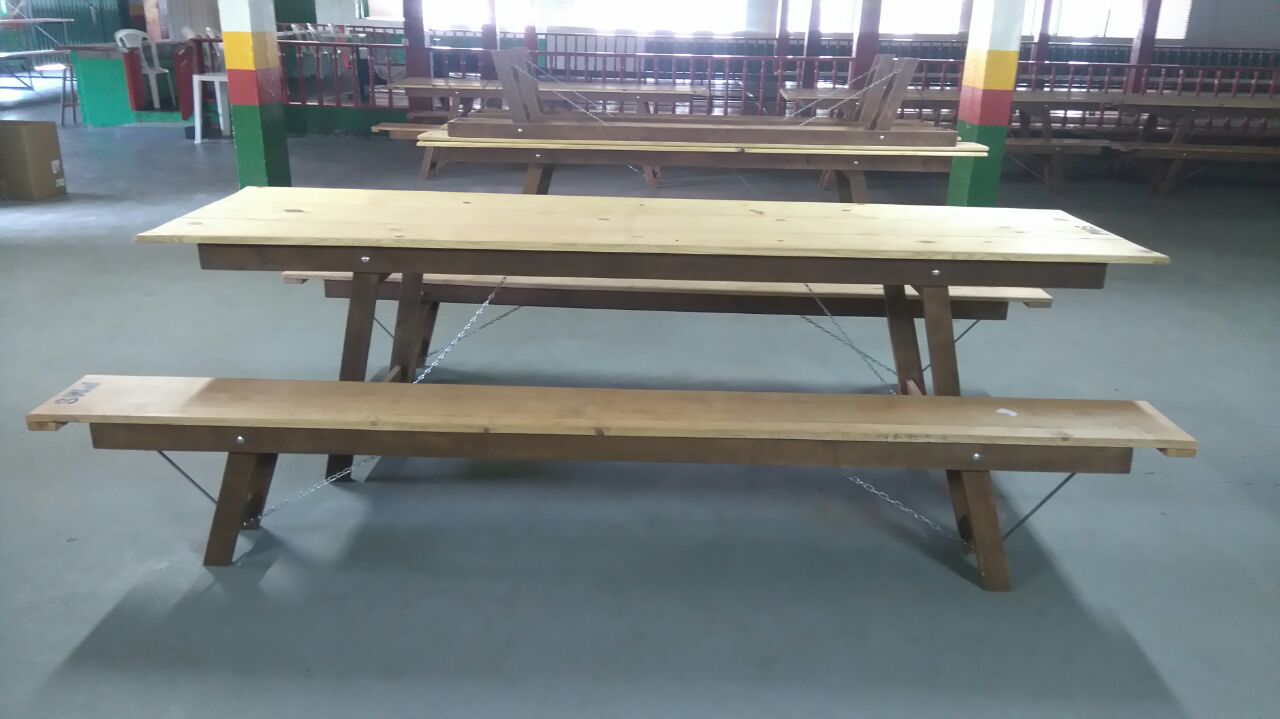 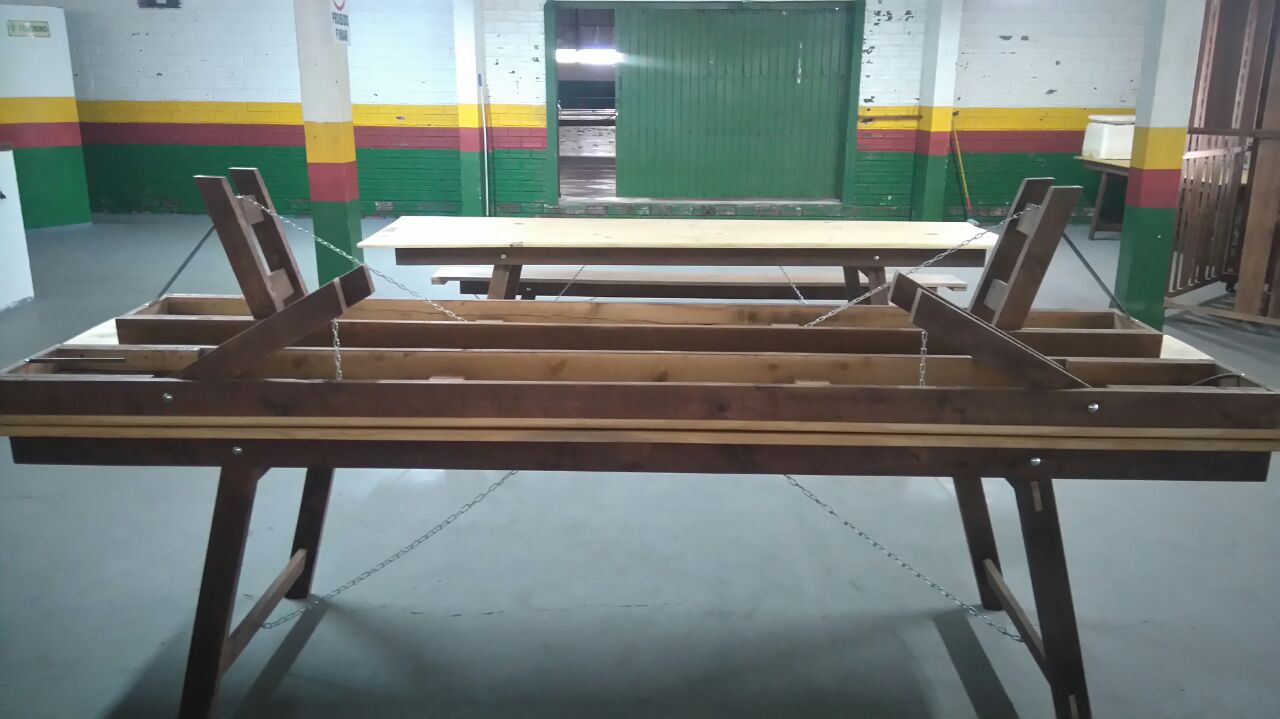 TEM 02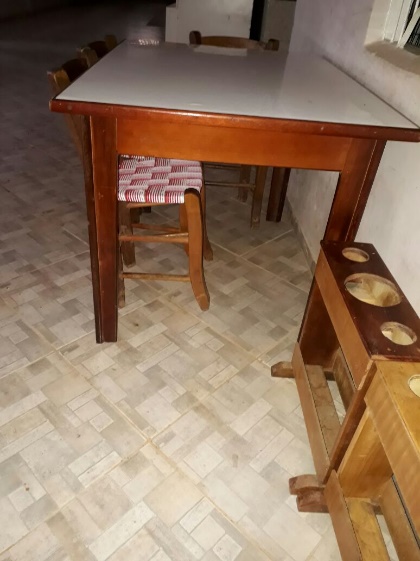 ITEM 04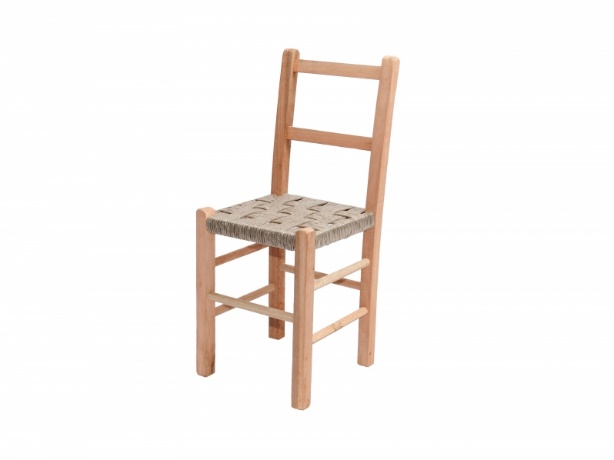 ANEXO IIMINUTA DE CONTRATOCONTRATO ADMINISTRATIVO PARA FORNECIMENTO Nº ......./2017.O MUNICÍPIO DE SAUDADES-SC, Pessoa Jurídica de Direito Público, inscrito no CNPJ-MF sob nº 83.021.881/0001-54, com sede administrativa sito à Rua Castro Alves, nº 279, neste ato representado pelo Prefeito Municipal Sr. DANIEL KOTHE, brasileiro, casado, residente e domiciliado nesta cidade de Saudades, de ora em diante denominado CONTRATANTE e de outro lado a empresa ------------------------------------------inscrita no CNPJ-MF sob nº --------------------------------- sito à ------------------------------------ na cidade de -------------------------------------,  neste ato representada pelo seu representante legal --------------------------------------,brasileiro, (estado civil), (profissão), portador da Cédula de Identidade nº ------------------------- e CPF/MF nº ------------------------ residente e domiciliado na cidade de ----------------------------, de ora em diante denominado de CONTRATADA, de acordo com o disposto na Lei Federal nº 8.666/93, atualizada pela Lei Federal nº 8.883 de 08.06.94, Edital de Pregão Presencial Nº 029/2017 e seus anexos, bem como a proposta da empresa vencedora, entabulam e convencionam o presente instrumento, mediante as cláusulas e condições a seguir enunciadas:CLÁUSULA PRIMEIRA - DO OBJETO – O presente contrato tem como objeto o fornecimento do(s) equipamento(s), conforme tabela abaixo:CLÁUSULA SEGUNDA - DO VALOR CONTRATUAL - O presente Contrato tem o valor total, fixo e irreajustável, de R$ ...........(.......................).Parágrafo único - O valor supra referido incluem todas as despesas concernentes à entrega do objeto, como impostos, taxas, fretes, contribuições e outras que se fizerem necessárias à plena e completa execução do objeto deste contrato.CLÁUSULA TERCEIRA – DA DOTAÇÃO ORÇAMENTÁRIA - A despesa decorrente da aquisição do objeto deste Contrato correrá à conta dos recursos específicos consignados no orçamento do Município de Saudades:CLÁUSULA QUARTA - DA ENTREGA DO OBJETO O objeto licitado deverá ser entregue na sede da Prefeitura Municipal de Saudades, sito a Rua Castro Alves, 279, centro da cidade de Saudades, SC, em horário de expediente, sendo das 07:30h até 11:30h e das 13h30min até as 17h30min.Parágrafo primeiro - Verificada a desconformidade da máquina, a licitante vencedora deverá promover as correções necessárias ou substituição da mesma, no prazo máximo de 05 (cinco) dias úteis, sujeitando-se às penalidades previstas neste edital.Parágrafo segundo - A nota fiscal/fatura deverá, obrigatoriamente, ser entregue junto com a máquina.CLÁUSULA QUINTA – DO PRAZO DE ENTREGA – Os Objetos desta licitação deverá ser entregue no prazo máximo de 60 dias, a contar da data de assinatura do contrato.CLÁUSULA SEXTA - DO LOCAL E FORMA DE PAGAMENTO -  O pagamento do equipamento, objeto desta licitação, será realizado pelo Município de Saudades, diretamente à empresa licitante vendedora num prazo máximo de 30 (trinta) dias, contados a partir da data do recebimento, vistoria e aprovação por responsável pela Secretaria Municipal de Infraestrutura. A nota fiscal/fatura emitida pela fornecedora deverá conter, em local de fácil visualização, a indicação do número do pregão, conta corrente e o banco a fim de se acelerar o trâmite de recebimento das máquinas e posterior liberação do documento fiscal para pagamento.CLÁUSULA SÉTIMA - DA VIGÊNCIA - O presente Contrato terá por termo inicial a data de sua assinatura e por termo final o vencimento da garantia.CLÁUSULA OITAVA – DA GARANTIA – Os objetos da presente licitação deverá(ão) possuir garantia mínima de 12 meses.CLÁUSULA NONA - DAS PENALIDADES - Pelo inadimplemento das obrigações, a contratante estará sujeita às seguintes penalidades:a) deixar de apresentar a documentação exigida no certame: suspensão do direito de licitar e contratar com a Administração pelo prazo de 2 anos e multa de 10% sobre o valor do último lance ofertado;b) manter comportamento inadequado durante o pregão: afastamento do certame e suspensão do direito de licitar e contratar com a Administração pelo prazo de 2 anos;c) deixar de manter a proposta (recusa injustificada para contratar): suspensão do direito de licitar e contratar com a Administração pelo prazo de até 5 anos e multa de 10% sobre o valor do último lance ofertado;d) executar o contrato com irregularidades, passíveis de correção durante a execução e sem prejuízo ao resultado: advertência;e) executar o contrato com atraso injustificado, até o limite de 10 (dez) dias, após os quais será considerado inexecução contratual: multa diária de 0,5% sobre o valor atualizado do contrato;f) inexecução parcial do contrato: suspensão do direito de licitar e contratar com a Administração pelo prazo de até 3 (três) anos e multa de 8% sobre o valor correspondente ao montante não adimplido do contrato;g) inexecução total do contrato: suspensão do direito de licitar e contratar com a Administração pelo prazo de até 5 (cinco) anos e multa de 10% sobre o valor atualizado do contrato;h) causar prejuízo material resultante diretamente de execução contratual: declaração de inidoneidade cumulada com a suspensão do direito de licitar e contratar com a Administração Pública pelo prazo de até 5 anos e multa de 10 % sobre o valor atualizado do contrato.Parágrafo primeiro - As penalidades serão registradas no cadastro da contratada, quando for o caso.Parágrafo segundo - Nenhum pagamento será efetuado pela Administração enquanto pendente de liquidação qualquer obrigação financeira que for imposta ao fornecedor em virtude de penalidade ou inadimplência contratual.CLÁUSULA DÉCIMA – DA RESCISÃO – O presente contrato será rescindido nas hipóteses previstas nos artigos 77 e 78 da Lei Federal nº 8.666/93.CLÁUSULA DÉCIMA PRIMEIRA – DA VINCULAÇÃO AO EDITAL E A PROPOSTA - Este Contrato vincula as partes ao Edital de Licitação Pregão Presencial Nº 029/2017 à Proposta da empresa Contratada.CLÁUSULA DÉCIMA SEGUNDA – DA EXECUÇÃO DO CONTRATO - a execução deste contrato, bem como os casos neles omissos, regular-se-ão pelas cláusulas contratuais e pelos preceitos de direito público, aplicando-se-lhes, supletivamente, os princípios da Teoria Geral dos Contratos e as disposições de direito privado, na forma do art. 54, da Lei nº 8.666/93 combinado com o inciso XII do art. 55 do mesmo diploma legal.CLÁUSULA DÉCIMA TERCEIRA - DO FORO - As partes contratantes elegem o Foro da Comarca de Pinhalzinho, SC, com renúncia de qualquer outro, por mais privilegiado que seja para dirimir questões oriundas do presente contrato.E por estarem de acordo, declaram as partes aceitar todas as disposições estabelecidas nas cláusulas do presente contrato, bem como observar fielmente outras disposições legais e regulamentares, pertinentes firmando-o em 03 (três) vias de igual forma e teor.Saudades, SC, .... de ....... de 2017.DANIEL KOTHECONTRATANTE----------------------------------------CONTRATADAANEXO IIIMODELO DE DECLARAÇÃO QUE NÃO EMPREGA MENORRef: Edital de Pregão Presencial Nº 029/2017.A empresa ................................................................, inscrito no CNPJ/MF nº ......................................, por intermédio de seu representante legal o(a) Sr(a) .........................................., portador(a) da Carteira de Identidade nº ............................................ e do CPF nº ............................................., DECLARA, para fins do disposto no inciso V do art. 27 da Lei nº 8.666, de 21 de junho de 1993, acrescido pela Lei nº 9.854, de 27 de outubro de 1999, que não emprega menor de dezoito anos em trabalho noturno, perigoso ou insalubre e não emprega menor de dezesseis em qualquer trabalho, salvo na condição de aprendiz a partir dos 14 anos.		Por ser expressão da verdade, firmamos a presente.(local),........de.........................................de 2017.________________________Assinatura representante legalANEXO IVMODELO DE CREDENCIAMENTOAtravés do presente, credenciamos o Sr. ................................., portador da cédula de identidade nº ............................... e do CPF nº .........................., a participar da licitação instaurada pelo Município de Saudades, na modalidade de Pregão, sob o nº 029/2017, na qualidade de REPRESENTANTE LEGAL, outorgando-lhe plenos poderes para pronunciar-se em nome da empresa (Razão Social da empresa), CNPJ/MF nº ..........................., bem como formular propostas e participar de todos os demais atos inerentes ao certame.(local),........de.........................................de 2017.________________________Assinatura do representante legal da empresa(Com firma reconhecida)ANEXO VMODELO DE DECLARAÇÃO DE ENQUADRAMENTO COMO BENEFICIÁRIA DA LEI COMPLEMENTAR Nº. 123/2006	_____________________________, inscrita no CNPJ no ________________, por intermédio de seu representante legal, o(a) Sr. (a.) ___________________, portador(a) da Carteira de Identidade nº __________________ e do CPF nº __________________, e do seu contador, o (a) Sr. (a)___________________, portador do CRC nº ____________________, DECLARA, para fins de participação na Pregão Presencial Nº 029/2017, sob as sanções administrativas cabíveis e sob as penas da lei, que esta empresa, na presente data, é beneficiária da Lei Complementar no 123, de 14/12/2006.	Declara ainda que a empresa está excluída das vedações constantes do parágrafo 4o do artigo 3o da Lei Complementar no 123, de 14 de dezembro de 2006.___________________________________(data)__________________________________________________(representante legal)__________________________________________________(contador)Obs: Esta declaração deverá ser entregue, após a abertura da Sessão, antes e separadamente dos envelopes (Documentação e Proposta) exigidos nesta licitação, pelas empresas que pretenderem se beneficiar nesta licitação do regime diferenciado e favorecido previsto Lei Complementar no 123/2006.ANEXO VIMODELO DE DECLARAÇÃO DE QUE CUMPRE OS REQUISITOS DO EDITALA empresa ..........(nome da empresa), inscrita no CNPJ/MF Nº ........(n° do CNPJ), sediada em (endereço completo), por intermédio de seu representante legal o(a) Sr(a)........... (nome do representante), portador(a) da Carteira de Identidade n°....... (n° da CI) e do CPF n° ............(n° do CPF), DECLARA, sob as penas da Lei que cumpre todos os requisitos de habilitação exigidos no Edital do Pregão Presencial Nº 029/2017, quanto às condições de qualificação jurídica, de Regularidade fiscal, e econômico-financeira, bem como de que está ciente e concorda com o disposto em Edital em referência;___________________________________(Local e Data)____________________________________Representante Legal(Nome e assinatura do representante legal e carimbo de CNPJ da empresa)ANEXO VIIMODELO DE DECLARAÇÃO DE INEXISTÊNCIA DE VÍNCULOEmpresa.........................., CNPJ nº........................., situada na Rua .............................................., nº............., na cidade de ............................, neste ato representado por seu(sua) titular Sr.(a).................................., (nacionalidade), (estado civil), portador da Carteira de Identidade Civil nº................................, CPF nº....................., declara que não possui em seu quadro societário, servidor público da ativa, ou empregado de empresa pública ou de sociedade de economia mista.----------------------------,-----------de---------------------de 2017.                                  Local, dia e mêsANEXO VIIIMODELO SUGESTIVO DE PROPOSTAApresentamos nossa proposta para aquisições dos objetos da presente licitação, modalidade Pregão Presencial n.º 029/2017, acatando todas as estipulações consignadas, conforme abaixo:Valor total da proposta (por extenso): R$ ________________ ( _______________).OBS: No preço cotado já estão incluídas eventuais vantagens e/ou abatimentos, impostos, taxas e encargos sociais, obrigações trabalhistas, previdenciárias, fiscais e comerciais, assim como despesas com transportes e deslocamentos e outras quaisquer que incidam sobre a contratação.	A empresa deverá fornecer um prospecto do equipamento licitado.Declaramos que os itens ofertados atendem a todas as especificações descritas no edital.VALIDADE DA PROPOSTA COMERCIAL: ______________ (no mínimo, 60 Dias da data-limite para a entrega dos envelopes).PRAZO DE ENTREGA: _______________________________________________________________________________________DATA____________________________________________NOME E ASSINATURA DO REPRESENTANTE LEGALPROCESSO Nº 1437/2017.PROCESSO Nº 1437/2017.PREGÃO PRESENCIAL Nº. 029/2017PREGÃO PRESENCIAL Nº. 029/2017Objeto: AQUISIÇÃO DE MOBILIÁRIOS, EQUIPAMENTOS, ELETRODOMÉSTICOS E UTENCÍLIOS DE COZINHA PARA ATENDER E VIABILIZAR AS AÇÕES DO ORÇAMENTO PARTICIPATIVO.Objeto: AQUISIÇÃO DE MOBILIÁRIOS, EQUIPAMENTOS, ELETRODOMÉSTICOS E UTENCÍLIOS DE COZINHA PARA ATENDER E VIABILIZAR AS AÇÕES DO ORÇAMENTO PARTICIPATIVO.Objeto: AQUISIÇÃO DE MOBILIÁRIOS, EQUIPAMENTOS, ELETRODOMÉSTICOS E UTENCÍLIOS DE COZINHA PARA ATENDER E VIABILIZAR AS AÇÕES DO ORÇAMENTO PARTICIPATIVO.Objeto: AQUISIÇÃO DE MOBILIÁRIOS, EQUIPAMENTOS, ELETRODOMÉSTICOS E UTENCÍLIOS DE COZINHA PARA ATENDER E VIABILIZAR AS AÇÕES DO ORÇAMENTO PARTICIPATIVO.Nome/Razão Social:  Nome/Razão Social:  Nome/Razão Social:  Nome/Razão Social:  Endereço:Endereço:Endereço:Endereço:CNPJ:CNPJ:CNPJ:I.E.Cidade:Estado:Estado:CEP:Telefone:Fax:Fax:E-mail:Pessoa para contato:Pessoa para contato:Pessoa para contato:Pessoa para contato:Recebemos através do acesso à página www.saudades.sc.gov.br nesta data, cópia do instrumento convocatório da licitação acima identificada.Recebemos através do acesso à página www.saudades.sc.gov.br nesta data, cópia do instrumento convocatório da licitação acima identificada.Recebemos através do acesso à página www.saudades.sc.gov.br nesta data, cópia do instrumento convocatório da licitação acima identificada.Recebemos através do acesso à página www.saudades.sc.gov.br nesta data, cópia do instrumento convocatório da licitação acima identificada.Local:Local:Local:Data: ___/___/2017.Nome Responsável pelas informações:Nome Responsável pelas informações:Nome Responsável pelas informações:Nome Responsável pelas informações:Objetivando comunicação futura entre a Prefeitura Municipal de Saudades e essa Empresa, solicitamos a Vossa Senhoria o preenchimento e remessa do recibo de entrega do Edital supra, à Equipe Pregoeira, por   via   postal,   pelo   fax (xx49) 3334 -0127   ou   pelo   e-mail compras@saudades.sc.gov.br . O não encaminhamento do recibo exime o Pregoeiro e Equipe de Apoio da comunicação de eventuais retificações ocorridas no instrumento convocatório como de quaisquer informações adicionais. Objetivando comunicação futura entre a Prefeitura Municipal de Saudades e essa Empresa, solicitamos a Vossa Senhoria o preenchimento e remessa do recibo de entrega do Edital supra, à Equipe Pregoeira, por   via   postal,   pelo   fax (xx49) 3334 -0127   ou   pelo   e-mail compras@saudades.sc.gov.br . O não encaminhamento do recibo exime o Pregoeiro e Equipe de Apoio da comunicação de eventuais retificações ocorridas no instrumento convocatório como de quaisquer informações adicionais. Objetivando comunicação futura entre a Prefeitura Municipal de Saudades e essa Empresa, solicitamos a Vossa Senhoria o preenchimento e remessa do recibo de entrega do Edital supra, à Equipe Pregoeira, por   via   postal,   pelo   fax (xx49) 3334 -0127   ou   pelo   e-mail compras@saudades.sc.gov.br . O não encaminhamento do recibo exime o Pregoeiro e Equipe de Apoio da comunicação de eventuais retificações ocorridas no instrumento convocatório como de quaisquer informações adicionais. Objetivando comunicação futura entre a Prefeitura Municipal de Saudades e essa Empresa, solicitamos a Vossa Senhoria o preenchimento e remessa do recibo de entrega do Edital supra, à Equipe Pregoeira, por   via   postal,   pelo   fax (xx49) 3334 -0127   ou   pelo   e-mail compras@saudades.sc.gov.br . O não encaminhamento do recibo exime o Pregoeiro e Equipe de Apoio da comunicação de eventuais retificações ocorridas no instrumento convocatório como de quaisquer informações adicionais. ÓrgãoP/Ativ.DespesaFonteElem. Desp.Nome do Elemento022.02027891003.3.90.30.99.00.00OUTROS MATERIAIS DE CONSUMOLoteItemQuant. UndDescrição do Objeto Valor Máximo Unitário1149,0UNDMESA EM MADEIRA DE LEI COM 3M DE COMPRIMENTO, 0,75M DE LARGURA E 2CM DE ESPESSURA, COM CAVALETES ANEXO, FIXO A MESA E DOBRÁVEIS, 02 BANCOS DE MADEIRA SEM ENCOSTO DE 3M DE COMPRIMENTO, 0,30 CENTIMETROS DE LARGURA, 2CM DE ESPESSURA, PÉS FIXOS AOS BANCOS E DOBRÁVEIS. (IMAGEM ILUSTRATIVA NA LETRA F) DESTE TERMO DE REFERÊNCIA)700,001210,0UNDMESA EM MADEIRA COM TAMPO REVESTIDA COM FORMICA NA COR BRANCA, NAS DIMENSÕES 1,45M x 0,84M, ALTURA 0,78M, PINTADA COM VERNIZ. (IMAGEM ILUSTRATIVA NA LETRA F) DESTE TERMO DE REFERÊNCIA).430,001327,0UNDMESA DE POLIPROPILENO 100% VIRGEM COM PROTEÇÃO UV, COM AS SEGUINTES DIMENSÕES MÍNIMAS: AXLP 68x68x70, COM 04 CADEIRAS SEM BRAÇOS, MONOBLOCO E EMPILHÁVEIS, APROVADAS PELO INMETRO. (APRESENTAR PROSPECTO JUNTO A PROPOSTA)155,0014165,0UNDCADEIRA DE MADEIRA EUCALIPTO CRUA, COM ASSENTO TRANSADO PLÁSTICO (IMITA A PALHA). (IMAGEM ILUSTRATIVA NA LETRA F) DESTE TERMO DE REFERÊNCIA).55,00152,0UNDFOGÃO INDUSTRIAL COM AS SEGUINTES CARACTERÍSTICAS MÍNIMAS:  ALTA PRESSÃO, 2 BOCAS, DIMENSÕES: ALTURA 0,84M, LARGURA 0,74 PROFUNDIDADE 0.40M, TAMANHO INTERNO DA BOCA 300x310MM, PINTURA EM EPOXI, REGISTROS DE ALTA RESISTENCIA, COM KIT DE VÁLVULA DE GÁS. (APRESENTAR PROSPECTO JUNTO A PROPOSTA)390,00163,0UNDFOGÃO INDUSTRIAL DE ALTA PRESSÃO COM 4 BOCAS, COM AS SEGUINTES DIMENSÕES MINIMAS: ALTURA 0,84M, LARGURA 0,74M, PROFUNDIDADE 0,74M, TAMANHO INTERNO DA BOCA 300X310MM, PINTURA EPÓXI, REGISTROS DE ALTA RESISTENCIA, COM KIT DE VÁLVULA DE GÁS. (APRESENTAR PROSPECTO JUNTO A PROPOSTA)680,001711,0UNDCERVEJEIRA / EXPOSITOR VERTICAL COM AS SEGUINTES CARACTERÍSTICAS MINIMAS:  REFRIGERAÇÃO AR FORÇADO COM SERPENTINA, CAPACIDADE MINIMA 400 LITROS, 220V/60Hz, FAIXA DE TEMPERATURAS DE: -6º A +3ºC, DESGELO AUTOMÁTICO (FROST FREE), PORTA DE VIDRO TIPO BASCULANTE, MEDIDAS LxAxP 67,0 x 202,0 x 68, 03 PRATELEIRAS REGULÁVEIS, DEGELO AUTOMÁTICO E TRASEIRA ILUMINADA. (APRESENTAR PROSPECTO JUNTO A PROPOSTA)3.200,00188,0UNDREFRIGERADOR/GELADEIRA FROST FREE 2 PORTAS 380 LITROS,  220V/60Hz, CLASSIFICAÇÃO ENERGÉTICA A, GAVETÃO DE FRUTAS E VERDURAS COM CONTROLE DE UMIDADE E RODIZIO. (APRESENTAR PROSPECTO JUNTO A PROPOSTA)1.800,00191,0UNDFREEZER HORIZONTAL 2 TAMPAS, CAPACIDADE MINIMA 500 LITROS, COR BRANCA, COM OPÇÃO DE USO COMO FREEZER OU REFRIGERADOR, CONTROLE DE TEMPERATURA FRONTAL, COM DRENO DE GELO FRONTAL, 04 PÉS COM RODIZIOS, VOLTAGEM 220V/60Hz. (APRESENTAR PROSPECTO JUNTO A PROPOSTA)2.600,001102,0UNDFREEZER HORIZONTAL COR BRANCA, CAPACIDADE MINIMA 370 LITROS, 2 PORTAS, 220V/60Hz, TERMOSTATO AJUSTÁVEL, DRENO, RODAS PARA MOVIMENTAÇÃO. (APRESENTAR PROSPECTO JUNTO A PROPOSTA).1.750,001111,0UNDFREEZER VERTICAL COM GAVETAS, CAPACIDADE LIQUDA MÍNIMA 245 LITROS, 220V/60HZ, PORTA REVERSÍVEL, CONGELAMENTO RÁPIDO NA COR BRANCA. (APRESENTAR PROSPECTO JUNTO A PROPOSTA)1.900,001121,0UNDESTUFA ELÉTRICA TIPO VITRINE EXPOSITORA DE SALGADOS EM INOX E VIDRO CRISTAL, 4 BANDEJAS EM INOX, 220V/60Hz, TERMOSTATO REGULÁVEL, DIMENSÕES MINIMAS CxLxA  60x34x34.  (APRESENTAR PROSPECTO JUNTO A PROPOSTA)310,001132,0UNDFORNO ELÉTRICO CAPACIDADE MÍNIMA 44LITROS, 110/220V, POTÊNCIA 1700W, LUZ INTERNA PARA VISUALIZAÇÃO DE ASSADOS,  BANDEJA PARA RESÍDUOS, TERMOSTATO REGULÁVEL, GRADE COMADA 2 ALTURAS REMOVÍVEIS, CORPO INTERNO COM REVESTIMENTO ESPECIAL AUTOLIMPANTE, ISOLAMENTO TERMICO. (APRESENTAR PROSPECTO JUNTO A PROPOSTA)550,001141,0UNDFORNO DE MICRO-ONDAS, COM GRILL, CAPACIDADE MÍNIMA 31 LITROS, PAINEL NÚMERICO, TRAVA DE SEGURANÇA, DISPLEY DIGITAL, RELÓGIO DIGITAL, POTÊNCIA MINIMA DE 1600W,  TENSÃO/VOLTAGEM 220V. (APRESENTAR PROSPECTO JUNTO A PROPOSTA)650,0011512,0UNDVENTILADOR DE PAREDE DIAMETRO MÍNIMO 1 METRO,  MOTOR BLINDADO, BIVOLT, VOLTAGEM 110/220V, RPM 1100 POR MINUTO.700,001164,0UNDCORTADOR DE GRAMA A GASOLINA COM AS SEGUINTES CARACTERÍSTICAS MÍNIMAS: MOTOR 6HP 04 TEMPOS,  160 CILINDRADAS, 2900 RPM, FAIXA DE CORTE 45CM. (APRESENTAR PROSPECTO JUNTO A PROPOSTA)1.454,001172,0UNDROÇADEIRA A GASOLINA/2 TEMPOS COM AS SEGUINTES CARACTERÍSTICAS MÍNIMAS: POTÊNCIA (kW/CV) 0,95/1,3,  CILINDRADAS 25.4CC, EQUIPADA COM FIO PARA CORTE DE GRAMA. (APRESENTAR PROSPECTO JUNTO A PROPOSTA)1.070,001181,0UNDSOPRADOR DE FOLHAS COM AS SEGUINTES CARACTERÍSTICAS MÍNIMAS: MOTOR À GASOLINA/2 TEMPOS, 26 CILINDRADAS, SISTEMA DE ARANQUE MANUAL, POTÊNCIA 0,80KW/1,1 HP. 1.110,001195,0UNDLAVADORA DE ALTA PRESSÃO COM AS SEGUINTES CARACTERÍSTICAS MÍNIMAS: MOTOR 2,3CV, VAZÃO DE 7 L/MINUTO, POTÊNCIA NOMINAL: 1600 LBF/POL² - 100 BAR / 11 MPA, 220V/60Hz, COM OS SEGUINTES ASSESÓRIOS: PISTOLA, MANGUEIRA E RECEPIENTE PARA DETERGENTE. (APRESENTAR PROSPECTO JUNTO A PROPOSTA)1.600,001201,0UNDBOMBA MULTI-ESTÁGIOS BIFÁSICA, POTÊNCIA 2 CV, 220V, 4 ESTÁGIOS, ROTOR DE BRONZE, SUCÇÃO (POL) 1, RECALQUE (POL) 1, PRESSÃO MÁXIMA DE SUCÇÃO (m c.a.) 74, ALTURA MÁXIMA DE SUCÇÃO (m c.a) 8, ROTOR (mm) 3(107) 1(100) COM 30 METROS DE MANGUEIRA E BICO. (APRESENTAR PROSPECTO JUNTO A PROPOSTA).2.300,001212,0UNDPANELA DE FERRO CAPACIDADE MÍNIMA 37 LITROS, DIMENSÕES 56x17, COM ALÇA BAIXA E COM TAMPA DE ALUMINIO. (APRESENTAR PROSPECTO JUNTO A PROPOSTA)395,001221,0UNDLAVADORA PROFISSIONAL ESTÁCIONÁRIA, MOTOR 3HP, 4 POLOS MONOFÁSICO, TENSÃO 110/220V, CARACTERÍSTCAS DA BOMBA VAZÃO 26 LITROS POR MINUTO, NUMERO DE PISTÕES 3 EM AÇO INOX TRABALHANDO IMERSOS EM ÓLEO COM MANGUEIRA DE 10 METROS E BICO. (APRESENTAR PROSPECTO JUNTO A PROPOSTA)2.300,00LoteItemQuant.Especificação da máquina MarcaValor Und. R$Valor Total em R$111ÓrgãoP/Ativ.DespesaFonteElem. Desp.Nome do Elemento022.02027891003.3.90.30.99.00.00OUTROS MATERIAIS DE CONSUMONome Empresa:Endereço:CNPJ:                                              Inscrição Estadual:E-mail:                                                             Fone:LoteItemQuant. UndDescrição do Objeto Valor Und. RSValor total R$1149,0UNDMESA EM MADEIRA DE LEI COM 3M DE COMPRIMENTO, 0,75M DE LARGURA E 2CM DE ESPESSURA, COM CAVALETES ANEXO, FIXO A MESA E DOBRÁVEIS, 02 BANCOS DE MADEIRA SEM ENCOSTO DE 3M DE COMPRIMENTO, 0,30 CENTIMETROS DE LARGURA, 2CM DE ESPESSURA, PÉS FIXOS AOS BANCOS E DOBRÁVEIS. (IMAGEM ILUSTRATIVA NA LETRA F) tERMO DE REFERÊNCIA)1210,0UNDMESA EM MADEIRA COM TAMPO REVESTIDA COM FORMICA NA COR BRANCA, NAS DIMENSÕES 1,45M x 0,84M, ALTURA 0,78M, PINTADA COM VERNIZ. (IMAGEM ILUSTRATIVA NA LETRA F) DESTE TERMO DE REFERÊNCIA).1327,0UNDMESA DE POLIPROPILENO 100% VIRGEM COM PROTEÇÃO UV, COM AS SEGUINTES DIMENSÕES MÍNIMAS: AXLP 68x68x70, COM 04 CADEIRAS SEM BRAÇOS, MONOBLOCO E EMPILHÁVEIS, APROVADAS PELO INMETRO. 14165,0UNDCADEIRA DE MADEIRA EUCALIPTO CRUA, COM ASSENTO TRANSADO PLÁSTICO (IMITA A PALHA). (IMAGEM ILUSTRATIVA NA LETRA F) DESTE TERMO DE REFERÊNCIA).152,0UNDFOGÃO INDUSTRIAL COM AS SEGUINTES CARACTERÍSTICAS MÍNIMAS:  ALTA PRESSÃO, 2 BOCAS, DIMENSÕES: ALTURA 0,84M, LARGURA 0,74 PROFUNDIDADE 0.40M, TAMANHO INTERNO DA BOCA 300x310MM, PINTURA EM EPOXI, REGISTROS DE ALTA RESISTENCIA, COM KIT DE VÁLVULA DE GÁS. (APRESENTAR PROSPECTO JUNTO A PROPOSTA)163,0UNDFOGÃO INDUSTRIAL DE ALTA PRESSÃO COM 4 BOCAS, COM AS SEGUINTES DIMENSÕES MINIMAS: ALTURA 0,84M, LARGURA 0,74M, PROFUNDIDADE 0,74M, TAMANHO INTERNO DA BOCA 300X310MM, PINTURA EPÓXI, REGISTROS DE ALTA RESISTENCIA, COM KIT DE VÁLVULA DE GÁS. (APRESENTAR PROSPECTO JUNTO A PROPOSTA)1711,0UNDCERVEJEIRA / EXPOSITOR VERTICAL COM AS SEGUINTES CARACTERÍSTICAS MINIMAS:  REFRIGERAÇÃO AR FORÇADO COM SERPENTINA, CAPACIDADE MINIMA 400 LITROS, 220V/60Hz, FAIXA DE TEMPERATURAS DE: -6º A +3ºC, DESGELO AUTOMÁTICO (FROST FREE), PORTA DE VIDRO TIPO BASCULANTE, MEDIDAS LxAxP 67,0 x 202,0 x 68, 03 PRATELEIRAS REGULÁVEIS, DEGELO AUTOMÁTICO E TRASEIRA ILUMINADA. (APRESENTAR PROSPECTO JUNTO A PROPOSTA)188,0UNDREFRIGERADOR/GELADEIRA FROST FREE 2 PORTAS 380 LITROS,  220V/60Hz, CLASSIFICAÇÃO ENERGÉTICA A, GAVETÃO DE FRUTAS E VERDURAS COM CONTROLE DE UMIDADE E RODIZIO. (APRESENTAR PROSPECTO JUNTO A PROPOSTA)191,0UNDFREEZER HORIZONTAL 2 TAMPAS, CAPACIDADE MINIMA 500 LITROS, COR BRANCA, COM OPÇÃO DE USO COMO FREEZER OU REFRIGERADOR, CONTROLE DE TEMPERATURA FRONTAL, COM DRENO DE GELO FRONTAL, 04 PÉS COM RODIZIOS, VOLTAGEM 220V/60Hz. (APRESENTAR PROSPECTO JUNTO A PROPOSTA)1102,0UNDFREEZER HORIZONTAL COR BRANCA, CAPACIDADE MINIMA 370 LITROS, 2 PORTAS, 220V/60Hz, TERMOSTATO AJUSTÁVEL, DRENO, RODAS PARA MOVIMENTAÇÃO. (APRESENTAR PROSPECTO JUNTO A PROPOSTA).1111,0UNDFREEZER VERTICAL COM GAVETAS, CAPACIDADE LIQUDA MÍNIMA 245 LITROS, 220V/60HZ, PORTA REVERSÍVEL, CONGELAMENTO RÁPIDO NA COR BRANCA. (APRESENTAR PROSPECTO JUNTO A PROPOSTA)1121,0UNDESTUFA ELÉTRICA TIPO VITRINE EXPOSITORA DE SALGADOS EM INOX E VIDRO CRISTAL, 4 BANDEJAS EM INOX, 220V/60Hz, TERMOSTATO REGULÁVEL, DIMENSÕES MINIMAS CxLxA  60x34x34.  (APRESENTAR PROSPECTO JUNTO A PROPOSTA)1132,0UNDFORNO ELÉTRICO CAPACIDADE MÍNIMA 44LITROS, 110/220V, POTÊNCIA 1700W, LUZ INTERNA PARA VISUALIZAÇÃO DE ASSADOS,  BANDEJA PARA RESÍDUOS, TERMOSTATO REGULÁVEL, GRADE COMADA 2 ALTURAS REMOVÍVEIS, CORPO INTERNO COM REVESTIMENTO ESPECIAL AUTOLIMPANTE, ISOLAMENTO TERMICO. (APRESENTAR PROSPECTO JUNTO A PROPOSTA)1141,0UNDFORNO DE MICRO-ONDAS, COM GRILL, CAPACIDADE MÍNIMA 31 LITROS, PAINEL NÚMERICO, TRAVA DE SEGURANÇA, DISPLEY DIGITAL, RELÓGIO DIGITAL, POTÊNCIA MINIMA DE 1600W,  TENSÃO/VOLTAGEM 220V. (APRESENTAR PROSPECTO JUNTO A PROPOSTA)11512,0UNDVENTILADOR DE PAREDE DIAMETRO MÍNIMO 1 METRO,  MOTOR BLINDADO, BIVOLT, VOLTAGEM 110/220V, RPM 1100 POR MINUTO.1164,0UNDCORTADOR DE GRAMA A GASOLINA COM AS SEGUINTES CARACTERÍSTICAS MÍNIMAS: MOTOR 6HP 04 TEMPOS,  160 CILINDRADAS, 2900 RPM, FAIXA DE CORTE 45CM. (APRESENTAR PROSPECTO JUNTO A PROPOSTA)1172,0UNDROÇADEIRA A GASOLINA/2 TEMPOS COM AS SEGUINTES CARACTERÍSTICAS MÍNIMAS: POTÊNCIA (kW/CV) 0,95/1,3,  CILINDRADAS 25.4CC, EQUIPADA COM FIO PARA CORTE DE GRAMA. (APRESENTAR PROSPECTO JUNTO A PROPOSTA)1181,0UNDSOPRADOR DE FOLHAS COM AS SEGUINTES CARACTERÍSTICAS MÍNIMAS: MOTOR À GASOLINA/2 TEMPOS, 26 CILINDRADAS, SISTEMA DE ARANQUE MANUAL, POTÊNCIA 0,80KW/1,1 HP. 1195,0UNDLAVADORA DE ALTA PRESSÃO COM AS SEGUINTES CARACTERÍSTICAS MÍNIMAS: MOTOR 2,3CV, VAZÃO DE 7 L/MINUTO, POTÊNCIA NOMINAL: 1600 LBF/POL² - 100 BAR / 11 MPA, 220V/60Hz, COM OS SEGUINTES ASSESÓRIOS: PISTOLA, MANGUEIRA E RECEPIENTE PARA DETERGENTE. (APRESENTAR PROSPECTO JUNTO A PROPOSTA)1201,0UNDBOMBA MULTI-ESTÁGIOS BIFÁSICA, POTÊNCIA 2 CV, 220V, 4 ESTÁGIOS, ROTOR DE BRONZE, SUCÇÃO (POL) 1, RECALQUE (POL) 1, PRESSÃO MÁXIMA DE SUCÇÃO (m c.a.) 74, ALTURA MÁXIMA DE SUCÇÃO (m c.a) 8, ROTOR (mm) 3(107) 1(100) COM 30 METROS DE MANGUEIRA E BICO. (APRESENTAR PROSPECTO JUNTO A PROPOSTA).1212,0UNDPANELA DE FERRO CAPACIDADE MÍNIMA 37 LITROS, DIMENSÕES 56x17, COM ALÇA BAIXA E COM TAMPA DE ALUMINIO. (APRESENTAR PROSPECTO JUNTO A PROPOSTA)1221,0UNDLAVADORA PROFISSIONAL ESTÁCIONÁRIA, MOTOR 3HP, 4 POLOS MONOFÁSICO, TENSÃO 110/220V, CARACTERÍSTCAS DA BOMBA VAZÃO 26 LITROS POR MINUTO, NUMERO DE PISTÕES 3 EM AÇO INOX TRABALHANDO IMERSOS EM ÓLEO COM MANGUEIRA DE 10 METROS E BICO. (APRESENTAR PROSPECTO JUNTO A PROPOSTA)